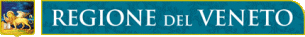 giunta regionaleDirezione Infrastrutture, Trasporti e Logistica.Unità Organizzativa EdiliziaL.R. 24.12.1999, n. 59"Nuove disposizioni in materia di intervento regionale per l'ampliamento, completamento e sistemazione di edifici scolastici per le scuole materne, elementari e medie"Bando 2017MODELLOPER IL CARTELLO DI CANTIERE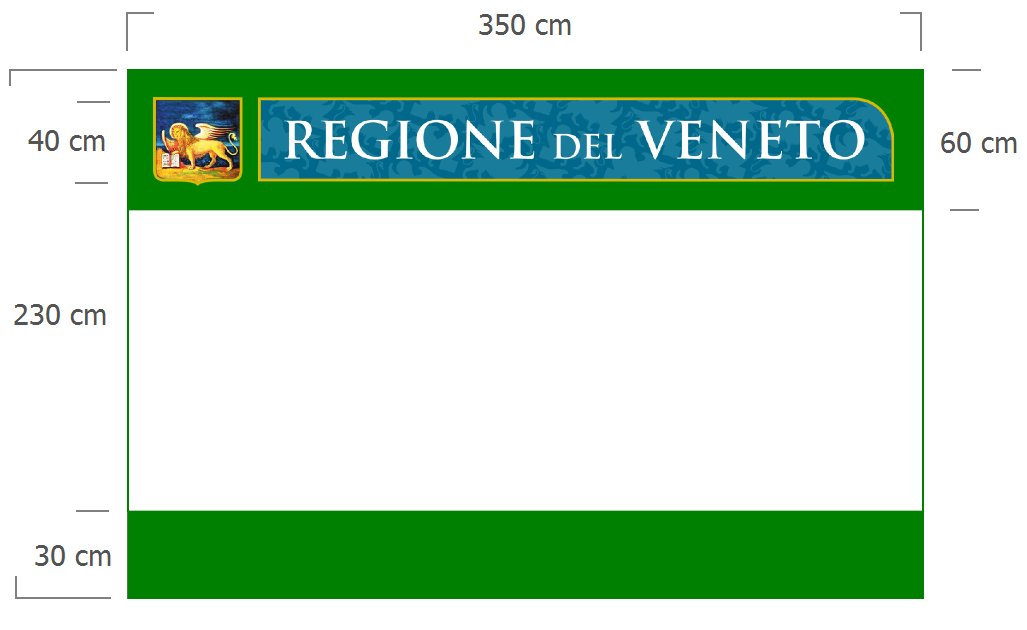 MISURE E PROPORZIONIIl cartello di cantiere dovrà rispettare le misure e proporzioni indicate nella figura.COLORIIl verde delle fasce dovrà rispettare i codici cromatici definiti per l’Immagine coordinata della Regione Veneto per l’Area territorio ed ambiente.- RGB: Red 0 – Green 102 – Blue 0- Quadricromia: Cyan 81 – Magenta 21 – Yellow 100 – Black 28Il Logotipo della Regione Veneto, posizionato al centro della fascia superiore, dovrà essere di colore Pantone n. 315 con retino al 70% e sottofondo di leoni stilizzati. Per la riproduzione monocromatica (avendo a disposizione solo il colore nero): delimitare con un filetto nero l’area delle fasce (a sfondo bianco o grigio chiaro) ed inserire nella fascia superiore il Logotipo regionale, in colore nero su sottofondo bianco.______________________________________________________________________________Il Logotipo della Regione Veneto, in alta risoluzione, può essere richiesto alla Direzione regionale Comunicazione ed Informazione - tel. 041 2792746 -  cominfo@regione.veneto.it ASSESSORATO ALL'ISTRUZIONE, ALLA FORMAZIONE, AL LAVORO E PARI OPPORTUNITÀ